«Воспитание без насилия в семье»В воспитании детей нам не всегда удается избегать конфликтов. Дети очень часто испытывают наше терпение и проверяют нервы на прочность. Подобным образом они выясняют, насколько нам взрослым можно доверять. Им хочется узнать, сделаем ли мы то, о чем его предупреждали, если они нас не послушаются?!От нашего поведения зависит дальнейшая судьба наших детей. Порой мы сами их провоцируем на поведение противоречащее нормам и правилам поведенияв обществе.Наказывать или не наказывать своих детей каждый родитель решает индивидуально! Но помните, наказание всегда имеет негативный смысл, особенно при физическом его проявлении. Физическое наказание являет собой неприятные последствия за совершение или не совершение чего-либо, оно может нанести вашему малышу как телесные повреждения, так и психологические травмы. Ниже приведенная памятка позволит задуматься каждому из родителей!Последствия семейного насилия для ребенкаПочему порка, затрещины, даже такие, на первый взгляд, невинные удары, как шлепок по руке, опасны для ребенка и представляют угрозу для общества?По мнению английского психоаналитика Алисы Миллер, ученого, автора девяти книг, посвященных вопросу о том, как полученный в детстве опыт влияет на жизнь взрослого человека и общества в целом («Размышления о порке»):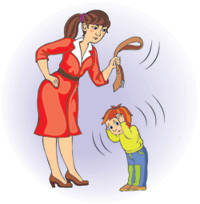 Они преподают ребенку урок насилия.Они нарушают у ребенка уверенность, что он любим.Они рождают в ребенке тревогу: ожидание следующего удара.Они рождают ложь: родители вымещают свой гнев на ребенке, притворяясь, что решают педагогические задачи. Взрослый бьет ребенка только потому, что его самого били в детстве.Они вызывают гнев и желание отомстить, желание это остается вытесненным и проявляется много позже.Они учат принимать на веру противоречивые доказательства: «Я бью тебя для твоего собственного блага». Мозг ребенка хранит эту информацию.Они разрушают восприимчивость к собственному страданию и состраданию к другим, ограничивая, таким образом, способность ребенка познавать себя и мир.Какой урок, и с какими последствиями сможет вынести ребенок из порки и битья?Что он не заслуживает уважения.Что страдание не нужно принимать близко к сердцу, его следует игнорировать.Что насилие - это проявление любви.Что отрицание чувств - нормальное здоровое явление.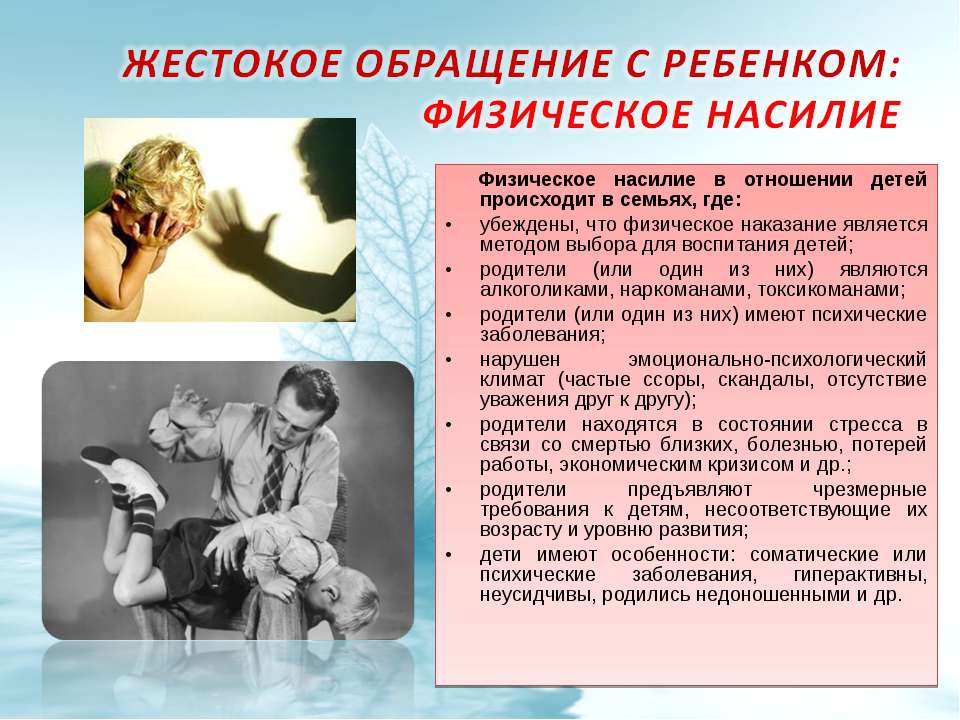 Что от взрослых нет защиты.Что если меня так наказывают, я тоже могу наказать других.